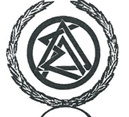 ΔΙΚΗΓΟΡΙΚΟΣ ΣΥΛΛΟΓΟΣ ΛΕΒΑΔΕΙΑΣΔικαστικό Μέγαρο                                                    Λιβαδειά  25-1-2018Σπυροπούλου 6, 321 31 Λιβαδειά                             Αριθμ. Πρωτ. Τηλ: 2261-29505Τηλ./Fax. 22610 27259                                                                             E-mail: dslevadias@gmail.comwww.dslev.gr                                          ΑΝΑΚΟΙΝΩΣΗΣτη σημερινή συνεδρίαση του Δ.Σ. του ΕΦΚΑ –μετά από αίτημα της Ολομέλειας των Δικηγορικών Συλλόγων της χώρας,  αποφασίστηκε να δοθεί παράταση καταβολής των ασφαλιστικών εισφορών έτους 2016, όλων των κλάδων των ασφαλισμένων του τ. ΕΤΑΑ (δικηγόροι, μηχανικοί, γιατροί), μέχρι τις 28/2/2018, για τους λόγους που αναφέρονται αναλυτικά στην σχετική εισήγηση της αρμόδιας Δ/νσης του ΕΦΚΑ.Σχετικά με τα ζητήματα που αφορούν την υπαγωγή στη διαδικασία της ΥΑ για τις 120 δόσεις, θα ακολουθήσει νεώτερη αναλυτική ενημέρωση.